 ПРИЛОЖЕНИЕИндивидуальный план работы по коррекции звукопроизношения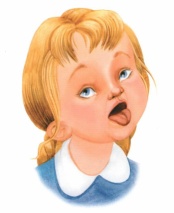 ИНДИВИДУАЛЬНЫЙ МАРШРУТ КОРРЕКЦИИ РЕЧЕВОГО РАЗВИТИЯФамилия, Имя обучающегося ________________________________________________Школа, класс_______________________________________________________________Состояние произносительной стороны речи_________________________________________________ __________________________________________________________________________________________________________________________________________________________________________________Логопедическое заключение1.____________________________________________________________________________________2._______________________________________________________________________3._______________________________________________________________________Рекомендации_________________________________________________________________________________________________________________________________________________________________________________________________________________________График индивидуальных занятий, групповых занятий______________________________________________________________________________________________________________________________Дата   зачисления__________Дата выпуска______________Логопед   МОСШ №22 Арсентьева Е.А.ИНДИВИДУАЛЬНЫЙ МАРШРУТ КОРРЕКЦИИ РЕЧЕВОГО РАЗВИТИЯФамилия, Имя обучающегося ________________________________________________Школа, класс_______________________________________________________________Состояние произносительной стороны речи_________________________________________________ __________________________________________________________________________________________________________________________________________________________________________________Логопедическое заключение1.____________________________________________________________________________________2._______________________________________________________________________3._______________________________________________________________________Рекомендации_________________________________________________________________________________________________________________________________________________________________________________________________________________________График индивидуальных занятий, групповых занятий______________________________________________________________________________________________________________________________Дата   зачисления__________Дата выпуска______________Логопед   МОСШ №22 Арсентьева Е.А.ИНДИВИДУАЛЬНЫЙ МАРШРУТ КОРРЕКЦИИ РЕЧЕВОГО РАЗВИТИЯФамилия, Имя обучающегося ________________________________________________Школа, класс_______________________________________________________________Состояние произносительной стороны речи_________________________________________________ __________________________________________________________________________________________________________________________________________________________________________________Логопедическое заключение1.____________________________________________________________________________________2._______________________________________________________________________3._______________________________________________________________________Рекомендации_________________________________________________________________________________________________________________________________________________________________________________________________________________________График индивидуальных занятий, групповых занятий______________________________________________________________________________________________________________________________Дата   зачисления__________Дата выпуска______________Логопед   МОСШ №22 Арсентьева Е.А.ИНДИВИДУАЛЬНЫЙ МАРШРУТ КОРРЕКЦИИ РЕЧЕВОГО РАЗВИТИЯФамилия, Имя обучающегося ________________________________________________Школа, класс_______________________________________________________________Состояние произносительной стороны речи_________________________________________________ __________________________________________________________________________________________________________________________________________________________________________________Логопедическое заключение1.____________________________________________________________________________________2._______________________________________________________________________3._______________________________________________________________________Рекомендации_________________________________________________________________________________________________________________________________________________________________________________________________________________________График индивидуальных занятий, групповых занятий______________________________________________________________________________________________________________________________Дата   зачисления__________Дата выпуска______________Логопед   МОСШ №22 Арсентьева Е.А.№РазделыСодержание работыВиды занятий1РАЗВИТИЕ АРТИКУЛЯТОРНОЙ МОТОРИКИУметь правильно, в полном объеме по речевой инструкции  выполнять все статические и динамические упражнения, быстро переключаться с одного движения на другое.Индивидуальные занятия2ФОНЕТИЧЕСКАЯ
СТОРОНА   РЕЧИ1.Правильно, в полном объеме  выполнять все статические и динамические упражнения, быстро переключаться с одного движения на другое.                                                                                 2. Правильно, отчетливо произносить все звуки.                                  смешиваемые в произношении звукиИндивидуальные занятия3ФОНЕМАТИЧЕСКАЯСТОРОНА    РЕЧИУчить  различать на слух звуки:гласные и согласныетвердые – мягкиезвонкие - глухиесвистящие – шипящиесоноры2. Произносить  слов с оппозиционными звуками, подбирать рифмующиеся слова.Определять ударную  гласнуюОпределять  безударные гласныеИндивидуальныегрупповые  занятия4ЗВУКОВОЙ  АНАЛИЗ, СИНТЕЗ1.Формировать умения подбирать слова на заданный звук; слог.2.Формировать умение опознавать заданный звук в текстах, предложениях, словах, слогах. 3. Закреплять навык определения позиции звука в слове.4.Закреплять навык выделения первого звука в слове.закреплять навык определения последнего звука в слове;5. Закреплять навык определения последовательности и количества звуков в слове. 6.Закреплять навык подбора слов на заданное количество звуков.7.Закреплять навык подбора слов на заданное количество слогов. Индивидуальныегрупповые  занятия5СЛОГОВАЯ СТРУКТУРА СЛОВА1.Учить произносить слова различной слоговой структуры и звуконаполняемости: работа над трёхсложными словами без стечения согласных; - формировать умения произносить 3-4х сложные слова со стечением согласных сопряжено, отраженно и самостоятельно по предметным картинкам; -упражняться в произношении слов сложной слоговой структуры в составе словосочетаний и предложений- повторять за взрослым и заучивать чистоговороки  2.Определять количество  слогов в слове. .                                                    3. Учить делить  слова на слоги.Индивидуальныегрупповые  занятия6СЛОВООБРАЗОВАНИЕ   Учить  образовывать:Существительные и прилагательные с помощью уменьшительных суффиксов;Существительные с помощью суффиксов увеличительного значения; Существительные с помощью суффиксов, обозначающих профессию человека;Относительные и притяжательные прилагательные;Сравнительную и превосходную степень качественных прилагательных;Глаголы с помощью приставок Возвратные глаголы с помощью суффиксов (сь, ся);Сложные слова (существительные, прилагательные)Индивидуальныегрупповые  занятия7СЛОВОИЗМЕНЕНИЕУчить употреблять существительные в И.п. и косвенных падежах в ед. и мн. числе.Учить изменять глаголы по лицам, числам, временам, по родам (в прошедшем времени) Учить изменять прилагательные по родам.Индивидуальныегрупповые  занятия8СОГЛАСОВАНИЕУметь правильно согласовывать слова во фразе.Уметь согласовать прилагательные, местоимения с существительными в роде, числе, падеже.Употреблять предложно-падежные конструкции (см. ср.группу, ст.гр.  + между, через, из-за, из-под)Индивидуальныегрупповые  занятия9ЛЕКСИЧЕСКАЯ СТОРОНА РЕЧИНазывать 8-9 предметов к обобщающему понятию.Называть части предмета.Уметь подбирать 7-8 слов – признаков и действий к предмету, предметы к признаку или действию. Употреблять обобщающие слова, классифицировать предметы внутри одной логической группы и подбирать к ним обобщающие слова (продукты: мясные, молочные…).Подбирать антонимы, синонимы, родственные слова.Закрепить умение использовать слова, обозначающие временные понятия (части суток, дни недели, времена годаИндивидуальные групповые  занятия10ФРАЗОВАЯ РЕЧЬУметь распространять предложения:Однородными членами;Второстепенными членами (по вопросам).Употреблять сложносочиненные предложения.Правильно строить сложноподчиненные предложения, используя разные союзы.Индивидуальныегрупповые  занятия11СВЯЗНАЯ РЕЧЬУметь вести диалог, самостоятельно ставить вопросы, быстро и правильно подбирая нужное слово для ответа; высказывать свою точку зрения.Составлять рассказ:По предмету;По сюжетной картине;По серии сюжетных картинок;По алгоритму;Из личного опыта;На заданную тему.Уметь последовательно и полно, логично пересказывать знакомые сказки, короткие рассказы.  Индивидуальныегрупповые  занятия12СОВЕРШЕНСТВОВАНИЕ
ПСИХОЛОГИЧЕСКОЙ БАЗЫ  РЕЧИ 1. Расширять объем зрительной и слуховой памяти. 2. развивать вербальное мышление. 3. Развивать логическое мышление.Индивидуальныегрупповые  занятия13РАЗВИТИЕ МЕЛКОЙ МОТОРИКИ1.Совершенствовать статическую организацию движений (точно воспроизводить и удерживать позы, преодоление напряжённости и скованности движений).2.совершенствовать динамическую организацию движений (точно и плавно воспроизводить серию движений).3.Динамические упражнения с функциональными нагрузками в движениях, выполняемых последовательно; 4,Совершенствовать динамическую и статическую организацию движений (пальчиковый игротренинг, массаж и самомассаж, шнуровка, работа с мозаикой и конструктором, обводка и штриховка фигур и т.д.); - формировать графомоторные навыки; Индивидуальные групповые  занятияI. Подготовительный этапЦели и задачи:Цель: включение обучающегося в целенаправленный логопедический процесс.
Задачи: 1.Формировать произвольные формы деятельности и осознанного отношения к занятиям.                     2. Развивать слуховое внимание, память, фонематическое восприятие.                                       3.Развивать произвольности психических процессов.I. Подготовительный этапЦели и задачи:Цель: включение обучающегося в целенаправленный логопедический процесс.
Задачи: 1.Формировать произвольные формы деятельности и осознанного отношения к занятиям.                     2. Развивать слуховое внимание, память, фонематическое восприятие.                                       3.Развивать произвольности психических процессов.Содержание работы Виды заданий, упражнений.1.Формирование артикуляторной моторики.Массаж зондами Новикова Е.В. –Зонд №1 упр.1- 21; Зонд №1+№2- упр.22- 33;Зонд № 3- 5- упр.1-33Зонд №6-   упр.1- 18Зонд № 7-  упр.1 -  5, Зонд № 2 – упр.1 – 4Зонд № 8 – упр.1-22 2.Игры на развитие речевого дыханияКомплексы заданий на постановку звуков (см. приложение 1)3.Упражнения для губКомплексы заданий на постановку звуков (см. приложение 1)4.Упражнения для языка: статические динамическиеКомплексы заданий на постановку звуков (см. приложение 1)5.Развитие мелкой моторики пальцев рук.Сжимание пальцев в кулак, вращение кистями, выгибание кистей, прогибание кистей, «Пальчики здороваются», «Щелчки», «Коготки», «Пальчики здороваются», «Ножницы», «Замок», «Солнечные лучи» «Цветок», «Фонарики»……….(см. приложение 2)6. Самомассаж кистей и пальцев рук.В.В. Коноваленко, С.В. КоноваленкоУпражнения по самомассажу кистей и пальцев рук.(см. приложение 3)II. Этап формирования первичных произносительных умений и навыковЦель: формирование умения правильного произнесения звука на специально подобранном речевом материале.Задачи:1.Поставить звуки.2.Автоматизацировать навыки правильного произношения звуков.II. Этап формирования первичных произносительных умений и навыковЦель: формирование умения правильного произнесения звука на специально подобранном речевом материале.Задачи:1.Поставить звуки.2.Автоматизацировать навыки правильного произношения звуков.Содержание работы Виды заданий, упражнений.1.Постановка звуковПо подражанию, с механической помощью, смешанный2.Отработка произношения изолированного звука Альбом логопеда – упр.«Дует холодный ветер», «Как сдувается шарик», «Подуй на свечу», «Насос», «Не шумите»,«Паровоз», «Телефон», «Комар», «Жук», «Пчелы», «Юла», «Лес шумит», «Змея шумит». «Проколотая шина», «Собака рычит», «Заведи машину», «Трактор»..3.Автоматизация поставленного звука в слогах В прямых слогах, в обратных слогах, в слогах со стечением согласных.4. Автоматизация  в словах разной слоговой структурыС ударением на слогеБез ударения на слогеСо стечением согласныхВ словах разной падежной формыВ словах разных числовых категорияхВ  словах разных словообразовательных формах5.Автоматизация в словосочетанияхСуществительные + прилагательное, существительное + существительно,  глагол + наречие,местоимение +существительное,числительное + существительное6. Автоматизацияв предложениях В простых предложениях разной эмоциональной окраски.                                                      Повествовательные, побудительные, вопросительные.         В простых осложненных предложениях.                          В сложно сочиненных, сложносочиненных предложениях.7. Автоматизацияв текстахПотешках, скороговорках, загадках, пословицах. Простых текстах, повествовательного, описательного характера, в текстах рассуждения.В стихотворных  текстах.III.Этап дифференциации звуков.Цель: формирование умения различения и правильного произношения звуков по акустико-артикуляционным признакам.Задачи:1.Дифференцировать звуки  сходные по акустическим признакам.2.Дифференцировать звуки сходные по артикуляционным признакам. 3.Дифференцировать звуки сходные по акустико – артикуляционным признакам.4. Формировать навыки самоконтроля.III.Этап дифференциации звуков.Цель: формирование умения различения и правильного произношения звуков по акустико-артикуляционным признакам.Задачи:1.Дифференцировать звуки  сходные по акустическим признакам.2.Дифференцировать звуки сходные по артикуляционным признакам. 3.Дифференцировать звуки сходные по акустико – артикуляционным признакам.4. Формировать навыки самоконтроля.1. Дифференциация в слогахПрямые, обратные,со стечением согласных2. Дифференциация в в словахПростой слоговой структуры  Сложной слоговой структуры3.Автоматизация в словосочетанияхСущ.+ прилаг.,сущ. + сущ.,глагол  +  сущ.,глагол + наречие, мест. + сущ.,числит.+ сущ.4. Автоматизация в предложенияхПростые, сложные5.Автомаимзация в текстахIV.Этап формирования коммуникативных умений и навыков.Цель: развитие связной выразительной речи на базе правильно произносимых звуков.Задача: закрепить навыки самоконтроля произношения откорректированных звуков  в речи.IV.Этап формирования коммуникативных умений и навыков.Цель: развитие связной выразительной речи на базе правильно произносимых звуков.Задача: закрепить навыки самоконтроля произношения откорректированных звуков  в речи.Развитие связной выразительной речи на базе правильно произносимых звуков:Лексические и грамматические упражнения;
Нормализация просодической стороны речи Обучение рассказыванию.